matemática – multiplicaçãoESSA ATIVIDADE SERÁ ONLINE.Hoje em nossa aula online iremos trabalhar com o quebra cabeça da multiplicação. Um desafio bem divertido e desafiador.Se prepare, pois a aula vai ser muito gostosa.https://www.digipuzzle.net/digipuzzle/animals/puzzles/tilesmath.htm?language=portuguese&linkback=../../../pt/jogoseducativos/matematica-multiplicacao/index.htm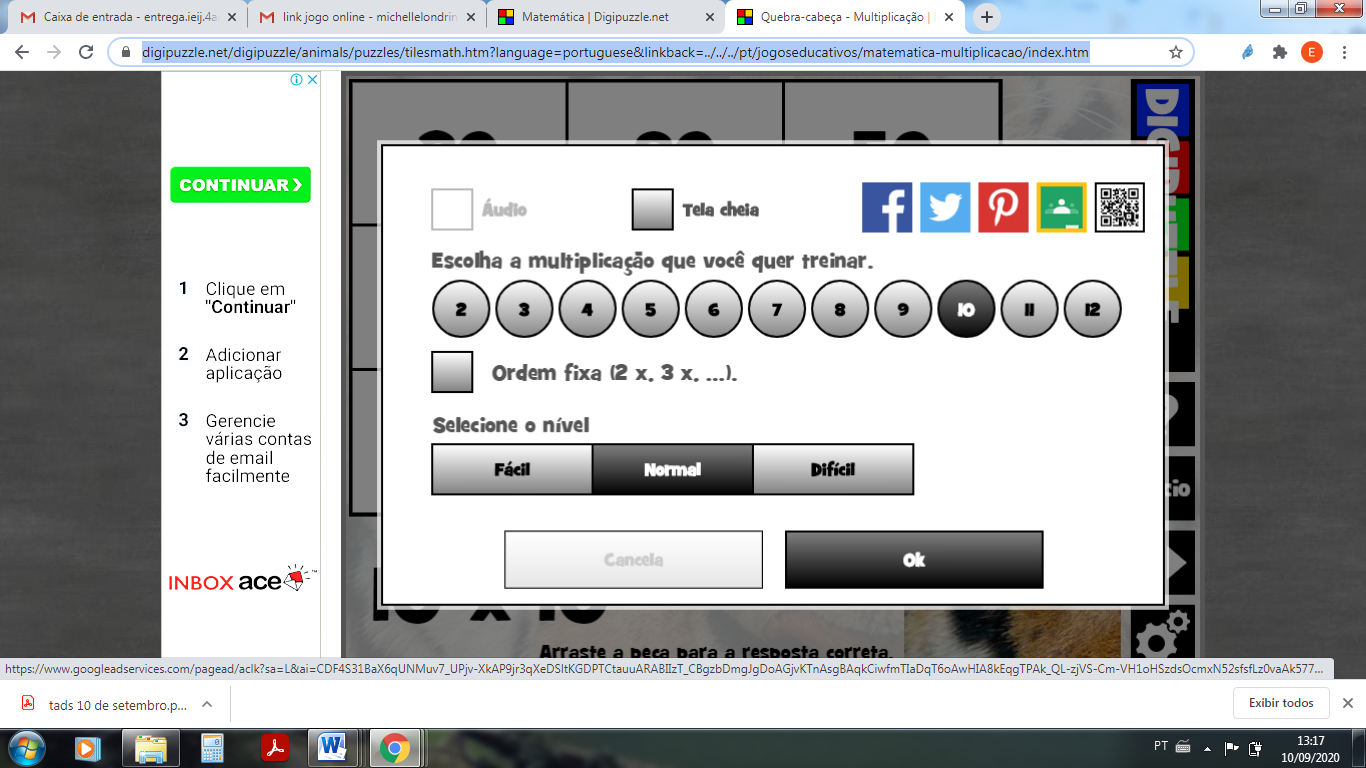 